Приложение 5ПОЛОЖЕНИЕо критериях и показателях эффективности деятельности педагогических работников и порядке их применения в ГБПОУ РО «Красносулинский  колледж промышленных технологий»1 Общие положения1.1 Настоящее Положение о критериях и показателях эффективности деятельности педагогических работников и порядке их применения в ГБПОУ РО «Красносулинский колледж промышленных технологий» (далее - Положение) разработано в соответствии с Трудовым кодексом Российской Федерации и Положением об оплате труда работников и материальном стимулировании работников ГБПОУ РО «ККПТ» (далее - ОУ) и определяет основания и порядок установления стимулирующих выплат для работников ОУ.1.2 Применение настоящего Положения направлено на создание у работников материальной заинтересованности в достижении тех показателей, которые не предусмотрены основной оплатой по должностным окладам и выплатам компенсационного характера. Стимулирующие надбавки за результативность и качество работы по организации образовательного процесса выплачиваются по результатам работы преподавателя.1.3 Настоящее Положение определяет цель морального и материального стимулирования - усиление заинтересованности педагогических работников колледжа в развитии творческой активности и инициативы при реализации поставленных перед коллективом задач,повышение качества образовательного процесса и ответственности за конечные результаты своей деятельности.2 Механизм определения и установления опенки выполнения критериев и показателей эффективности работы работников2.1 Оценка выполнения критериев и показателей эффективности работы устанавливается два раз в год (сентябрь-декабрь, январь-июнь).2.2 Оценка выполнения критериев и показателей эффективности работы устанавливается решением членов рабочей комиссии в отношении каждого работника и в пределах фонда оплаты труда. Рабочая комиссия может повысить или понизить оценку выполнения критериев и показателей результативности и эффективности работы работнику, исходя из значимости данного работника для реализации уставных задач колледжа.2.3 Стимулирующие выплаты устанавливаются пропорционально выполненной обязательной части.2.4 Председатель цикловой комиссии заполняет оценочный лист на преподавателя и представляет его и портфолио документов за отчетный период в рабочую комиссию колледжа.2.5 Рабочей комиссией рассматривается оценочный лист работника и составляется сводный оценочный лист.2.6 Установленные размеры оценки выполнения критериев и показателей эффективности работы согласовываются с Профсоюзным комитетом и оформляются приказом директора колледжа.3 Критерии и показатели эффективности педагогических работников3.1 Критерии и показатели, определяющие обязанности преподавателей согласно должностной инструкции3.2 Показатели, стимулирующего характера преподавателей3.3 Показатели, стимулирующего характера заведующих кабинетами, лабораториями по «Положению об учебном кабинете (лаборатории, мастерской) ГБПОУ РО «ККПТ»3.4 Показатели, стимулирующего характера классных руководителей по «Положению о классном руководстве ГБПОУ РО «ККПТ»3.5 Показатели, стимулирующего характера председателей ПЦК по «Положению об учебном кабинете (лаборатории, мастерской) ГБПОУ РО «ККПТ»Приложение № 1к Положению оценки выполнения критериев и показателей эффективности работы педагогических работников ГБПОУ РО «ККПТ»ОЦЕНОЧНЫЙ ЛИСТвыполнения критериев и показателей эффективности работы педагогическогоработника	_________________________________________(указывается должность, фамилия, имя, отчество работника)на выплату поощрительных выплат из стимулирующей части фонда оплаты труда за период работы с	_________________________________________________________________(указывается период работы)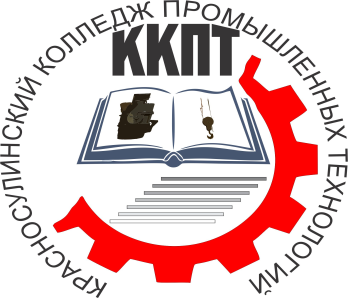 МИНИСТЕРСТВО ОБЩЕГО И ПРОФЕССИОНАЛЬНОГО ОБРАЗОВАНИЯ РОСТОВСКОЙ ОБЛАСТИГОСУДАРСТВЕННОЕ БЮДЖЕТНОЕ ПРОФЕССИОНАЛЬНОЕ ОБРАЗОВАТЕЛЬНОЕ УЧРЕЖДЕНИЕ РОСТОВСКОЙ ОБЛАСТИ«Красносулинский колледж промышленных технологий»Рассмотренона заседании Совета колледжапротокол №__от «___»_________20 ___ г.СОГЛАСОВАНОПредседатель профсоюзного комитета ГБПОУ РО «ККПТ»______________В. В. Богуш«___»______________20____ г.УТВЕРЖДАЮДиректор ГБПОУ РО «ККПТ»___________ Г. Ю. Вакулина «___» _____________20 ___ г.№п\пНаименование показателейЕд.измеренияЗначениепоказателяКол-вобалловПоказатели1Наличие рабочих программпреподаваемых дисциплинДа/нетДаНет21Наличие рабочих программпреподаваемых дисциплинДа/нетДаНет02Наличие КТП преподаваемыхдисциплин и модулейДа/нетДаНет202Наличие КТП преподаваемыхдисциплин и модулейДа/нетДаНет203Наличие КОСДа/нетДа23Наличие КОСДа/нетНет04Наличие УМК преподаваемыхдисциплин и модулейДа/нетДа24Наличие УМК преподаваемыхдисциплин и модулейДа/нетНет05Наличие нарушений,административных взысканииДа/нетДа05Наличие нарушений,административных взысканииДа/нетНет26Своевременность сдачиотчетности и ведения учебнойдокументацииДа/нетДаНет206Своевременность сдачиотчетности и ведения учебнойдокументацииДа/нетДаНет206Своевременность сдачиотчетности и ведения учебнойдокументацииДа/нетДаНет20Сумма баллов (максимальная)Сумма баллов (максимальная)12№п\пНаименованиекритериевНаименованиепоказателейЕд.измер.ЗначениепоказателяКол-вобалловПоказатель1Результативность деятельности преподавателя по формированию знаний и компетенцийАбсолютная успеваемость по преподаваемым дисциплинам и модулям%98-10095-97до 953202Результативность деятельности преподавателя по формированию знаний и компетенцийКачественнаяуспеваемость%Выше 5547-54до 403203Результативность деятельности преподавателя по формированию знаний и компетенцийНаличие призеров и победителей олимпиадДа/нетДаНет304Результативность деятельности преподавателя по формированию знаний и компетенцийОрганизация и участие в рейтинговой оценке знаний обучающихсяДа/нетДаНет205Результативность деятельности преподавателя по формированию знаний и компетенцийРабота с одарёнными детьми (организация кружковой работы и секционной)Да/нетДаНет306Участие вметодической,научно-исследовательскойработеУчастие в социальных проектах и волонтёрских акциях;Участие в разовых социальных проектахДа/нетДаНетДаНет30107Участие вметодической,научно-исследовательскойработеРуководство творческим коллективом и цикловыми комиссиями.Да/нетДаНет308Участие вметодической,научно-исследовательскойработеНаличие разработанных и применяемых электронных учебных пособий.Да/нетДаНет309Написание и издание учебниковДа/НетДа Нет10010Результаты участия обучающихся в научно- практических конференциях, творческих конкурсах и пр.:Да/нетДаНетпризовое место в городских мероприятиях;призовое место в областных мероприятиях;призовое место в мероприятиях всероссийского уровняпризовое место в мероприятиях международного уровня234511Количество представленных педагогами докладов (публикаций)на конференциях, участие в методических конкурсах: Международные Всероссийские Областные ТерриториальныеДа/нетДаНет432112Активность вдеятельностиколледжаОрганизация мероприятий различной направленности (тематические, конференции, открытые уроки) Да/нетДаНет1-30013Профориентационная работаЭффективностьпрофориентационныхмероприятий (за каждого приведённого абитуриента)Да/НетДаНет0,5014Участие в работе по привлечению обучающихся на курсы дополнительной подготовкиДа/НетДаНет0,5 (за каждого обучающегося)015Повышение профессионального мастерства педагогических работников- участие в грантах;- в конкурсах профессионального мастерства;- повышение качества образовательного процесса средствами информационных технологий;- стажировки по собственной инициативе и самостоятельной реализацииДа/НетДаНет40Сумма баллов (максимальная)Сумма баллов (максимальная)Сумма баллов (максимальная)Сумма баллов (максимальная)70№ПоказателиРазмер доплатыПорядок выплаты доплаты1.Обеспечение учебных занятий, необходимыми техническими средствами и наглядными пособиями, учебно-методической документацией, изготовленными совместно с обучающимися6%ежемесячно2.Работа кружка10%ежемесячно3.Обеспечение вопросов ОТ и ТБ2%ежемесячно4.Наличие паспорта кабинета2%ежемесячно№ПоказателиРазмер доплатыПорядок выплаты доплаты1.За текущую успеваемость группы (качество знаний и посещаемость)6%ежемесячно2.Качество дежурства группы по колледжу4%ежемесячно3. Участие учащихся группы в научно – исследовательской работе, техническом творчестве, олимпиадах, конференциях и т. п. 6%ежемесячно4.Проведение культурно – массовых мероприятий в группе (огоньки, турпоходы, поездки на экскурсии, тематические классные часы и т. д.)4%ежемесячно5.Участие в общеколледжных мероприятиях5%ежемесячно6.Работа в группе с детьми – сиротами и детьми, оставшимися без попечения родителей5%ежемесячноПоказателиРазмер доплатПорядок выплаты доплатыВедение рабочей документации комиссии и преподавателей в соответствии с требованиями1%ежемесячноОрганизация проведения недели цикловой комиссии2%ежемесячноНаличие учебно-методических пособий и разработок (объем – один авторский лист на одного преподавателя)1%ежемесячноПрезентация учебно-методической и воспитательной работы ПЦК на методической выставке (представление разработок, пособий, рекомендаций, дидактических материалов, творческих работ студентов и преподавателей и др.)2%ежемесячноВыпуск методического бюллетеня по итогам работы ПЦК за прошедший учебный год1%ежемесячноПрезентация учебно-методической и воспитательной работы ПЦК на выставке технического творчества (представляются результаты работы предметных кружков и творческие работы студентов и преподавателей)2%ежемесячноФормирование знаний, умений, навыков (% успеваемости, % качества знаний)1%ежемесячноПроведение открытых уроков1%ежемесячноПроведение открытых внеклассных мероприятий по предмету1%ежемесячноПроведение открытых воспитательных мероприятий1%ежемесячноОрганизация и проведение мероприятий для учебного заведения2%ежемесячноНаучно-исследовательская работа цикловой комиссии1%ежемесячноУчастие преподавателей комиссии в подготовке студентов к участию в городских, региональных и всероссийских  и др. конкурсах2%ежемесячноИспользование инновационных и информационных технологий в учебном процессе1%ежемесячноВзаимопосещения занятий и внеклассных мероприятий и их анализ на заседании цикловой комиссии1%ежемесячноАнализ работы кабинетов, лабораторий1%ежемесячноКритерии оценки и показатели эффективностиМакс.баллпоказателяРеБаллпоказателяРеальные показатели (саморефлексия)Факт, балл показателя (по решению комиссии)Критерии оценки и показатели эффективностиМакс.баллпоказателяРеБаллпоказателяПодтверждающийдокументФакт, балл показателя (по решению комиссии)Результативность деятельности преподавателя по формированию знаний и компетенцийРезультативность деятельности преподавателя по формированию знаний и компетенцийРезультативность деятельности преподавателя по формированию знаний и компетенцийРезультативность деятельности преподавателя по формированию знаний и компетенцийРезультативность деятельности преподавателя по формированию знаний и компетенцийАбсолютная успеваемость по преподаваемым дисциплинам и модулям.5Качественная успеваемость5Наличие призеров и победителей олимпиад3Участие в методической, научно-исследовательской работеУчастие в методической, научно-исследовательской работеУчастие в методической, научно-исследовательской работеУчастие в методической, научно-исследовательской работеУчастие в методической, научно-исследовательской работеЧленство во временных творческих коллективах4Руководство творческим коллективом и цикловыми комиссиями.3Наличие разработанных и применяемых электронных учебных пособий.3Написание и издание учебников10Результаты участия обучающихся в научно-практических конференциях, творческих конкурсах и пр.:призовое место в городских мероприятиях;призовое место в областных мероприятиях;14призовое место в мероприятиях всероссийского уровняпризовое место в мероприятиях международного уровняКоличество представленных педагогами докладов (публикаций)на конференциях, участие в методических конкурсах: Международные, Всероссийские Областные, Территориальные12Активность в деятельности колледжаОрганизация мероприятий различной направленности3Профориентационная работаЭффективностьпрофориентационных мероприятий0,5Участие в работе по привлечению обучающихся на курсы дополнительной подготовки0,5Работа классного руководителяОрганизационная работа по повышению социальной активности обучающихся:Организация индивидуальной работы со студентами;Трудоустройство выпускников;Регулярная работа с сиротами7Итого70